lMADONAS NOVADA PAŠVALDĪBA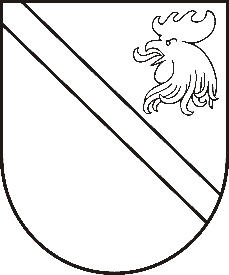 Reģ. Nr. 90000054572Saieta laukums 1, Madona, Madonas novads, LV-4801 t. 64860090, fakss 64860079, e-pasts: dome@madona.lv ___________________________________________________________________________MADONAS NOVADA PAŠVALDĪBAS DOMESLĒMUMSMadonā2019.gada 29.augustā								Nr.366									(protokols Nr.15, 11.p.)Par sporta veterānu kluba “Madona” iesniegumu.Madonas novada pašvaldība 2019.gada 20.augustā ir saņēmusi  sporta veterānu kluba “Madona” iesniegumu (reģistrēts Madonas novada pašvaldības administrācijā ar Nr.MNP/2.1.3.1./19/2718, ar lūgumi finansiāli atbalstīt Madonas novada komandu dalībai Pasaules čempionātā volejbolā veterāniem 55+ grupā, 2019.gada 10.-15.septembrā, Puckā(Polija).Noklausījusies Sporta veterānu kluba “Madona” prezidenta V.Rakstiņa sniegto informāciju, ņemot vērā deputātu izteiktos viedokļus, atklāti balsojot: PAR – 14 (Agris Lungevičs, Ivars Miķelsons, Andrejs Ceļapīters, Artūrs Čačka, Andris Dombrovskis, Antra Gotlaufa, Artūrs Grandāns, Gunārs Ikaunieks, Valentīns Rakstiņšs, Valda Kļaviņa, Andris Sakne, Rihards Saulītis, Aleksandrs Šrubs, Kaspars Udrass), PRET –NAV, ATTURAS – NAV, Madonas novada pašvaldības dome  NOLEMJ:Piešķirt finansējumu no Madonas novada pašvaldības nesadalītajiem līdzekļiem 2019.gada budžetā  EUR 540.00 (pieci simti četrdesmit euro 00 centi ) Madonas novada komandas  finansiālajam atbalstam. Pārskaitīt piešķirto finansējumu pēc organizatoru piestādītā rēķina saņemšanas.Domes priekšsēdētājs						A.Lungevičs